РЕПУБЛИКА БЪЛГАРИЯ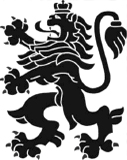 МИНИСТЕРСТВО НА ЗДРАВЕОПАЗВАНЕТОРЕГИОНАЛНА ЗДРАВНА ИНСПЕКЦИЯВЕЛИКО ТЪРНОВОВътр.-изх. № 26-02-2/04.12.2018 г.КОРЕКЦИИ НА МИНИМАЛНИТЕ ТЕХНИЧЕСКИ ПАРАМЕТРИ НА КОМПЮТЪРНА ТЕХНИКА	Регионална здравна инспекция  (РЗИ) – Велико Търново обявява следните корекции в минималните изисквания, на които трябва да отговарят компютърните конфигурации (корекциите са отбелязани в червено):Д-Р ЕВГЕНИЯ НЕДЕВАДиректор на Регионална здравна инспекция – Велико Търново5002  гр. Велико Търновоул. „Никола Габровски” №23факс:тел:(062) 614 370(062) 620 161е-mail:rzi-vt@rzi-vt.bgrzi-veliko_tarnovo@mh.government.bg5002  гр. Велико Търновоул. „Никола Габровски” №23факс:тел:(062) 614 370(062) 620 161web:www.rzi-vt.bgПАРАМЕТРИМИНИМАЛНИ ТЕХНИЧЕСКИ ХАРАКТЕРИСТИКИКутияDesktop Tower, ATXПроцесорМинимум четири ядрен процесор, (Intel Core i5-6400 или Core i3-8100 или еквивалентен)Памет4 GB DDR 4 RAMХард Диск1 TB, SATA III, 3,5” 7200 rpmМрежа10/100/1000 MbpsОптично у-воDVD-RW SATA, DLКлавиатураUSB клавиатура от производителя на конфигурацията фабрично надписана по БДСМишкаUSB оптична мишка от производителя на конфигурациятаИнтерфейси6 USB порта (поне 2 на предния панел и мин. 2 х USB 3.0);1 x VGA;1 x DVI\HDMI\DP;Входни и изходни аудио портовеМониторLED, от производителя на компютъра, 16:9, 1920 x 1080, Full HD, 250 Cd/m2, 5 ms, 1 x VGA, цифров видео-вход и интерфейсен кабел за връзка със съответния цифров изход на предложения компютърОСOEM 64-bit версия на Windows 10 ProfessionalСертификатиCE; RoHS; Energy Star;Моделът да присъства в Windows Compatible Products List на Microsoft за инсталираната ОС.ГаранцияМинимум 36 месеца гаранция от производителя от датата на подписване на двустранния приемно-предавателен протокол, на място